Информационное письмоМинистерство здравоохранения Республики Мордовия при поддержке Министерства образования Республики Мордовия проводит конкурс на лучшую раскраску «О самолечении: что нужно знать об антибиотиках».В Конкурсе принимают участие обучающиеся дошкольных образовательных организации под руководством педагогических работниковПриём работ осуществляется до 25 ноября (включительно) 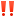 Победитель будет выбран посредствам онлайн голосования и оценки жюри конкурса, которое продлится до 23:30 30 ноября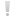 Оглашение победителей 1 декабря 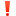 Конкурсную работу вместе с заявкой (приложение 1 положения о конкурсе) необходимо прислать на почту: ymahkina@mail.ru.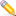 Всех участников ждут сертификаты, а победителей ценные подарки 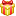 Более подробная информация в Положении о конкурсе на лучшую раскраску «О самолечении: что нужно знать об антибиотиках».Информационное письмоМинистерство здравоохранения Республики Мордовия при поддержке Министерства образования Республики Мордовия проводит конкурс видеороликов «Антибиотик – эффективное оружие, если цель – бактериальная инфекция».В Конкурсе принимают участие обучающиеся общеобразовательных учреждений и педагогические работникиПриём работ осуществляется до 25 ноября (включительно) Победитель будет выбран посредствам онлайн голосования и оценки жюри конкурса, которое продлится до 23:30 30 ноябряОглашение победителей 1 декабря Конкурсную работу вместе с заявкой (приложение 1 положения о конкурсе) необходимо прислать на почту: ymahkina@mail.ru.Видеоролик не более 5 минут Всех участников ждут сертификаты, а победителей ценные подарки Более подробная информация в Положении о конкурсе видеороликов «Антибиотик – эффективное оружие, если цель – бактериальная инфекция».